P O Z V Á N K ATýmto Vás srdečne pozývame na Metodický deň, ktorého súčasťou bude aj slávnostnéV E N I   S A N C T Ektoré sa uskutočnív sobotu 3. septembra 2022		v aule Benedikta XVI. RKCMBF UK, Kapitulská 26, BratislavaProgram: 09.00 – slávnostná sv. omša v Dóme sv. Martina hlavný celebrant Mons. ICDr. Stanislav Zvolenský, PhD. bratislavský arcibiskup metropolita 10.00 – informácie DKÚ pre šk. rok 2022/2023 11.00 – Vybrané knihy Svätého písma pre 21. ročník Biblickej olympiády Kniha Nehemiáš, Kniha Judit, Kniha Ester, Prvý Petrov list		Spoločná téma vybraných kníh – Odvaha a dôvera v Boha 		Lektor: Mons. ThDr. Ing. Jozef Jančovič, PhD.12. 30 – predpokladaný záver	Uvedené podujatie je súčasťou diecéznej formácie učiteľa náboženstva a náboženskej výchovy. 	Tešíme sa na naše spoločné chvíle a do nastávajúcich dní vyprosujeme veľa zdravia a hojnosť Božích milostí. Mgr. Andrej Šottník       riaditeľ DKÚ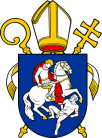 ARCIDIECÉZNY  KATECHETICKÝ  ÚRAD  BRATISLAVSKEJ  ARCIDIECÉZY814 92   BRATISLAVA 1, Špitálska 7,    : 0903/982 184      dku@abuba.sk        www.dku.abuba.sk